Interdependent Economy – from political economy to spiritual economyAuthor: Liem Giok InISBN number:  978 1950 543 434New edition (2020)		Old edition (2005) – do not buy this one,                                                         unless you want to have a ‘first edition collector’s item’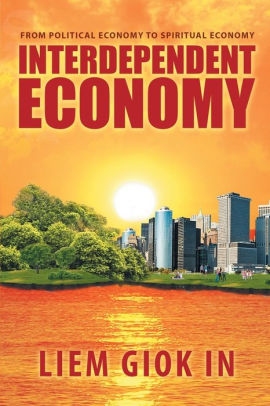 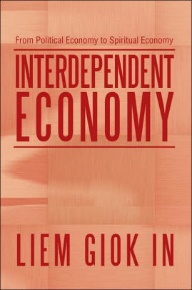 ONLINE BOOKSELLERShttps://www.amazon.nl/s?k=interdependent+economy&i=stripbooks&__mk_nl_NL=ÅMÅŽÕÑ&ref=nb_sb_noss NEDERLANDwww.amazon.nl https://www.amazon.de/s?k=liem+giok+in&i=stripbooks&__mk_nl_NL=ÅMÅŽÕÑ&ref=nb_sb_noss www.amazon.de https://www.amazon.com/dp/1950543439 www.amazon.com https://www.barnesandnoble.com/w/interdependent-economy-giok-in-liem/1137606158?ean=9781950543434 Barnes & Nobles (for USA)https://www.barnesandnoble.com/w/interdependent-economy-giok-in-liem/1137606158?ean=9781950543434 www.amazon.co.uk www.amazon.nlnog niet te zien, wellicht komt het nogwww.bol.com alleen oude uitgave (niet kopen)ongetwijfeld nog vele andere online bookstores, maar die ga ik hier niet allemaal noemen.E-BOOKvooral handig als je ook de links naar de websites wilt lezen.https://www.amazon.de/-/nl/dp/B08HX51M9K/ref=sr_1_1?__mk_nl_NL=ÅMÅŽÕÑ&keywords=liem+giok+in&qid=1602253760&s=books&sr=1-1 Kindle edition, € 3,38echte boekhandelNEDERLAND – DEN HAAGDe Vries Van Stockumvoor Hagenaars: op het Spuiook in Haarlem is er een winkel€ 11,-ongeveer 2 weken levertijdAls een paar Hagenaars het daar gaan kopen, nemen ze het misschien op voorraad.